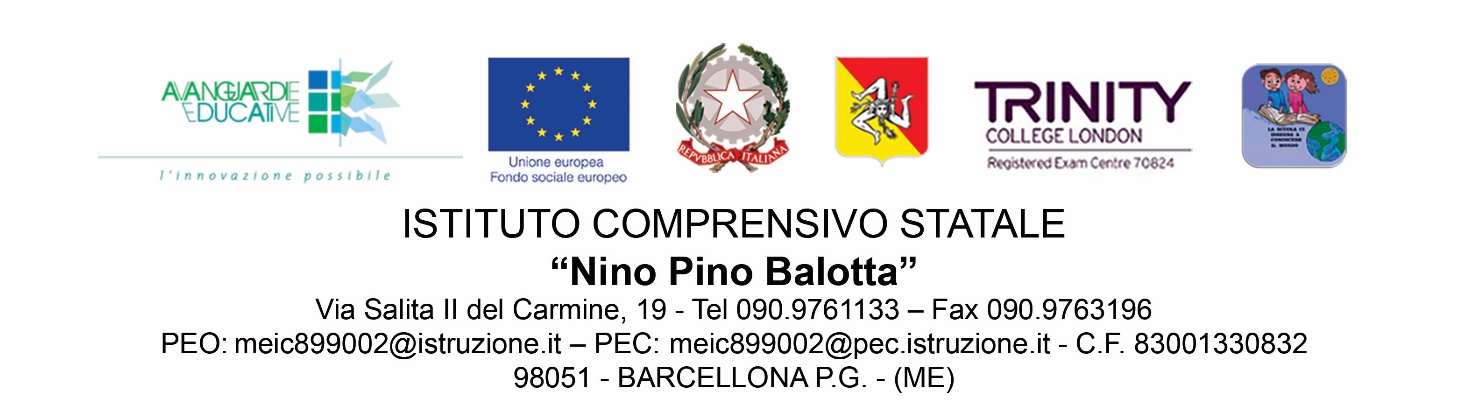 Prot. N°…..						Ai docenti coordinatori di Scuola Primaria						Agli attiOggetto: trasmissione “bozza” verbale scrutini finali scuola primaria a.s. 2023/2024Visto: il T.U. 297/1994 e D.P.R. 275/1999Vista: la Legge 107/2015Visto: il D.lgs 165/2015 e s.m.i.Visto: il PTOF 2022/2025Il Dirigente Scolasticocomunica ai docenti coordinatori di scuola primaria e tutto il team di classe che, ai fini della redazione del verbale finale, è necessario:1) scaricare, selezionandolo, il verbale scrutinio finale con riporto dati;2) quindi apportare gli aggiornamenti in rosso evidenziati nel verbale “bozza”, allegato;Si ringrazia per la collaborazione e si porgono cordiali saluti.	Il Dirigente Scolastico 								Prof. Genovese LuigiFirma autografa omessa ai sensi
dell’art. 3 del D. Lgs. N° 39/1993